ASCORD AN060 РАЗЪЕМНОЕ СТРАХОВОЧНОЕ УСТРОЙСТВО ПОЛЗУНКОВОГО ТИПА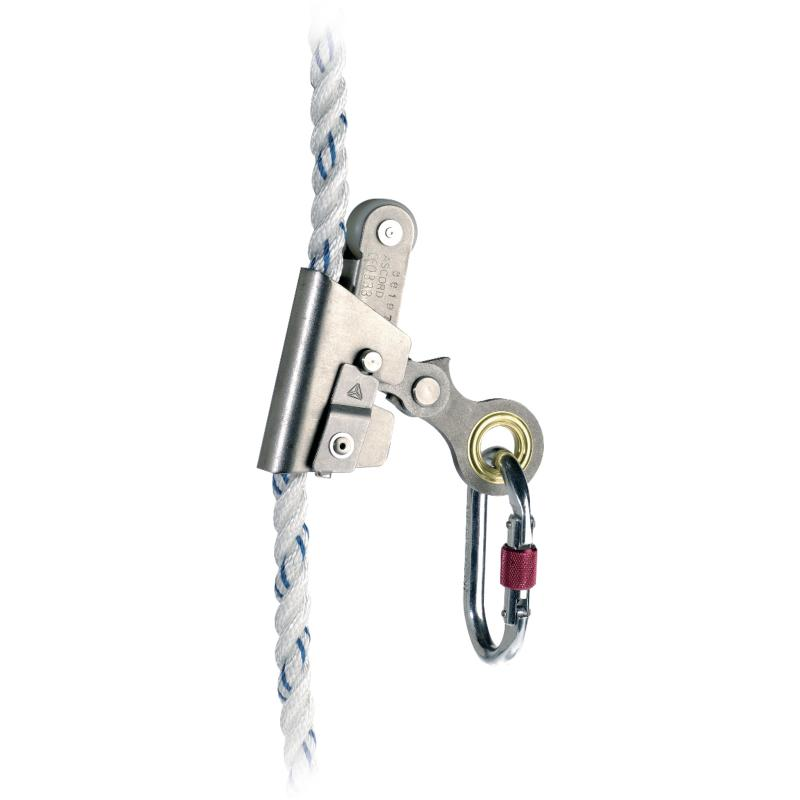 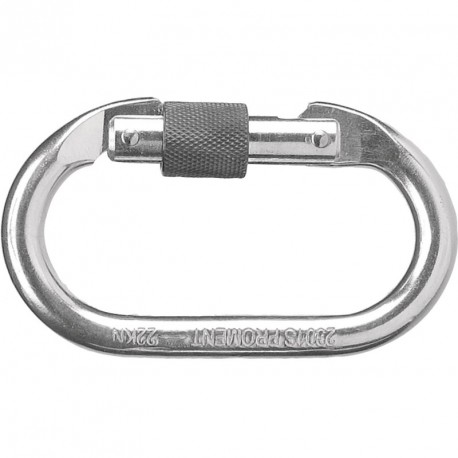 Цвет: серыйРазмер: СПЕЦИФИКАЦИЯРазъемное страховочное устройство ползункового типа, оснащенное автоматическим замыкающим механизмом. Материал – нержавеющая сталь. Используется с плетеным канатом диаметром 14 мм. В комплектацию входит 1 стальной карабин резьбовой АМ002.Вес – 0,736 кгОСНОВНЫЕ ПРЕИМУЩЕСТВА ТОВАРА ДЛЯ ПОЛЬЗОВАТЕЛЯ